     Пожарная охрана предупреждает об участившихся случаях гибели людей на пожарах, причиной которых становятся неправильная эксплуатация или неисправность печного отопления и неисправная электропроводка.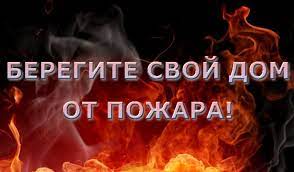      По официальной информации пресс-службы ГУ МЧС России по Иркутской области в период с 21 по 26 декабря на территории Иркутской области произошло  6 пожаров с гибелью людей, в том числе 1 ребенок.     В ночь на 21 декабря в квартире пятиэтажного дома в микрорайоне «Строителей» в г. Саянске во время пожара погиб мужчина.     Сообщение о запахе дыма в многоквартирном доме поступило в пожарно-спасательную службу в г. Саянске в 03:27. Прибывшие огнеборцы обошли квартиры. Источник дыма находился на втором этаже, в запертой изнутри однокомнатной квартире. Вскрыв дверь, пожарные обнаружили на полу коридора погибшего мужчину. Им оказался хозяин квартиры 1957 года рождения. В комнате на полу горел матрас, рядом валялись окурки и бутылки из-под спиртного. По словам соседей, пенсионер злоупотреблял спиртным и постоянно курил в квартире. В результате пожара повреждены личные вещи на площади 2 квадратных метра.Осмотр места пожара показал, что причиной случившегося стало неосторожное обращение с огнем.     В ночь на 22 декабря в расселенном одноэтажном четырёхквартирном доме в г. Слюдянке погиб человек.     Сообщение о пожаре в деревянном доме на улице Ленина в Слюдянке поступило в пожарно-спасательную службу в половине первого часа ночи. Пожар произошёл в двухкомнатной квартире – единственной, откуда после расселения дома не выехал её хозяин. Остальные квартиры не эксплуатируются. На момент прибытия пожарных внутри дома было плотное задымление, квартира горела изнутри с выходом огня на кровлю. В течение 15 минут открытый огонь был ликвидирован на площади 45 квадратных метров. В ходе тушения пожара на диване был обнаружен погибший мужчина 1956 года рождения. На месте пожара работают дознаватели МЧС России и эксперты испытательной пожарной лаборатории. Предварительная причина пожара – неисправность отопительной печи.В настоящее время известно, что горевший дом старый, был расселён, другое жильё предоставлено всем людям, проживавшем в данном четырёхквартирном доме.    Ночью, 23 декабря, в посёлке Рудногорске Нижнеилимского района произошёл пожар в двухквартирном доме. В 02:55 сообщение об этом поступило от жильцов одной из квартир. Горела соседняя квартира. К месту пожара были направлены два пожарных расчёта. На момент прибытия первого пожарного подразделения квартира была полностью охвачена огнем с выходом на кровлю, существовала угроза распространения на соседнюю квартиру.В 04:20 открытый огонь был ликвидирован. В результате пожара уничтожена квартира и кровля дома на площади 70 квадратных метров. В ходе тушения пожара в квартире были обнаружены двое погибших, мужчина и женщина 1961 года рождения.Обстоятельства пожара устанавливают дознаватели МЧС Росси. По предварительным данным, пожар мог произойти по причине короткого замыкания.     23 декабря, утром, в посёлке Боково г. Иркутска произошёл пожар в частном доме, на котором погиб человек. Сообщение о пожаре в одноэтажном деревянном доме поступило в пожарно-спасательную службу в 06:15. К месту пожара были направлены три пожарных расчёта. На момент прибытия первого подразделения дом был полностью в огне, существовала угроза распространения огня, произошло обрушение кровли.В течение часа открытый огонь был ликвидирован, в результате пожара дом поврежден на площади 48 квадратных метров. При разборке конструкций в кухне на полу был обнаружен погибший. Им оказался хозяин дома 1970 года рождения. По словам очевидцев, мужчина проживал один, злоупотреблял спиртным. И печь, и электропроводка в доме погибшего мужчины были в плачевном состоянии.В настоящее время на месте работают дознаватели МЧС России и эксперты испытательной пожарной лаборатории. Рассматриваются различные версии пожара. Наиболее вероятной причиной возгорания специалисты считают нарушение правил пожарной безопасности при эксплуатации печного отопления.     Пожар на ул. Набережной в деревне Лохово произошёл в ночь на 24 декабря. На место были направлены три пожарных расчёта из ближайших населённых пунктов. Первой к месту пожара прибыла добровольная пожарная команда Бельского сельского поселения.На момент прибытия первого подразделения деревянный одноэтажный дом был полностью охвачен огнем, произошло обрушение кровли, потолочного перекрытия и стен дома, существовала угроза распространения огня на рядом стоящие строения.Соседи сообщили о том, что в доме может находиться его хозяин.В течение получаса открытый огонь был потушен. К утру последствия пожара ликвидированы. В ходе разборки строительных конструкций в доме был обнаружен погибший мужчина 1963 года рождения.В результате пожара дом уничтожен полностью на площади 60 квадратных метров.Дознаватели МЧС России, работавшие на месте пожара, установили, что пожар произошёл из-за нарушения правил пожарной безопасности при эксплуатации печного отопления. Условием развития пожара стало его позднее обнаружение.    Короткое замыкание электрического подогревателя полов послужило причиной пожара в квартире двухквартирного деревянного дома в п. Железнодорожном Усть-Илимского района утром 25 декабря. В 09:13 на телефон спасения 112 от соседей поступило сообщение о пожаре. Пятеро жильцов из соседней квартиры эвакуировались самостоятельно. Из ближайших населенных пунктов были направлены пожарные расчёты. Первой к месту пожара прибыла добровольная пожарная команда Железнодорожного муниципального образования.    На момент прибытия первого подразделения шёл дым из квартиры. Соседи сообщили о том, что в квартире находятся женщина с ребенком. Входная дверь была заперта изнутри. Вскрыв дверь, огнеборцы в составе звена газодымозащитной службы проникли внутрь и обнаружили в доме двух человек без признаков жизни: женщину и ребёнка. Погибшими оказались хозяйка квартиры 1953 года рождения и её внучка 2014 года рождения.Площадь пожара составила 10 квадратных метров.     Дознаватели МЧС России, работавшие на месте происшествия, установили, что очаг пожара располагался в центре одной из комнат: под ковром на полу произошло возгорание из-за аварийного режима работы ленточного электроподогревателя пола, постоянно включенного в сеть для обогрева жилья. Люди получили отравление угарным газом в состоянии сна.        При эксплуатации печного оборудования должны выполняться следующие требования пожарной безопасности:• Печи, дымовые трубы и стены, в которых проходят дымовые каналы на чердаках, должны быть оштукатурены и побелены.• Перед началом отопительного сезона дымоходы печей должны быть очищены от сажи.• Зола, шлак должны быть залиты водой и удалены в специально отведенные для этого места.• Чистка дымоходов и печей от сажи должна производиться перед началом, а также в течение всего отопительного сезона не реже 1 раза в 3 месяца.• Не допускается перекаливать печи.При эксплуатации печного оборудования запрещается:• Эксплуатировать печи и другие отопительные приборы без противопожарных разделок (отступок) от конструкций из горючих материалов, предтопочных листов, изготовленных из негорючего материала размером не менее 0,5 х 0,7 метра, а также при наличии прогаров и повреждений в разделках, наружных поверхностях печи, дымовых трубах, дымовых каналах и предтопочных листах.• Оставлять без присмотра печи, которые топятся, а также поручать надзор за ними детям.• Располагать топливо и другие горючие материалы на предтопочном листе.• Применять для розжига печей бензин, керосин, дизельное топливо и другие легковоспламеняющиеся жидкости.• Топить углем, коксом и газом печи, не предназначенные для этих видов топлива.• Использовать вентиляционные и газовые каналы в качестве дымоходов.Основные правила пожарной безопасности при использовании электронагревательных приборов:• Соблюдайте инструкцию по эксплуатации.• Не оставляйте электронагревательные приборы без присмотра.• Не допускайте, чтобы провода питания электронагревательного прибора соприкасались с ним, это может привести к их перегреву, нарушению изоляции и короткому замыканию.• Не закрывайте вентиляционные отверстия электронагревательного прибора, это может привести к его перегреву.При эксплуатации электронагревательных приборов запрещается:• Эксплуатировать электропровода и кабели с видимыми нарушениями изоляции и со следами термического воздействия.• Пользоваться розетками, рубильниками, другими электроустановочными изделиями с повреждениями.• Использовать нестандартные (самодельные) электронагревательные приборы и удлинители для питания электроприборов.• Пользоваться электронагревательными приборами при отсутствии или неисправности терморегуляторов, предусмотренных их конструкцией;• Оставлять без присмотра включенными в электрическую сеть электронагревательные приборы, а также другие бытовые электроприборы, в том числе находящиеся в режиме ожидания.Установите в жилье пожарный извещатель, он поможет узнать о пожаре на его ранней стадии! В случае пожара звоните по телефону «112, 101»!Инструктор противопожарной профилактикиОГКУ «ПСС Иркутской области»Степанюк Е.Г.